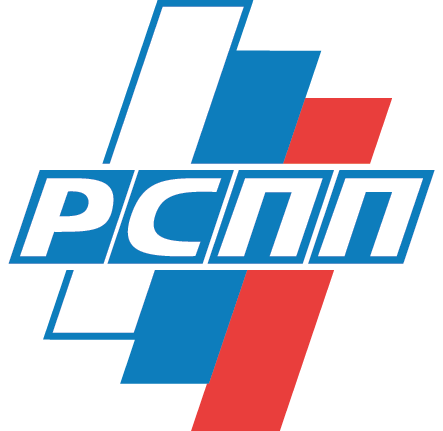 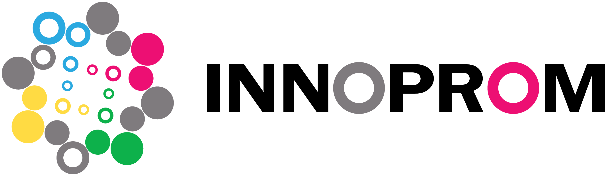 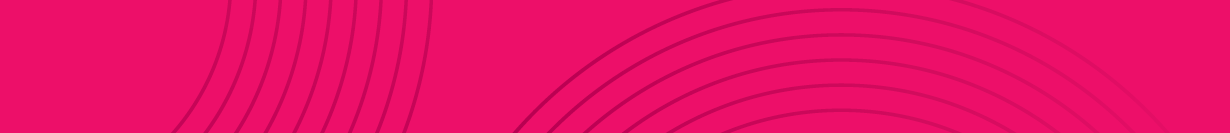 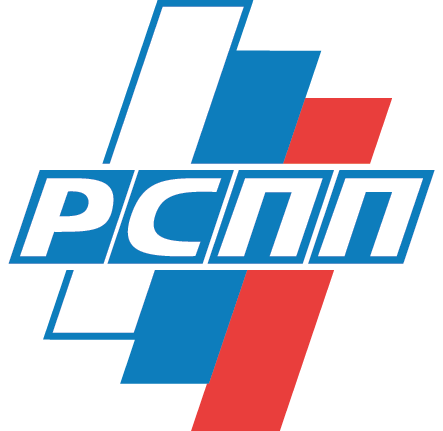 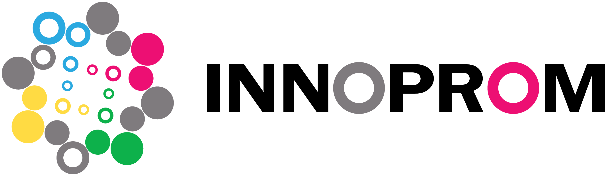  «Промышленный Урал: векторы устойчивого развития»11 июля 2023г., 12:30-14:30МВЦ «Екатеринбург-ЭКСПО», зал № 3.8Сегодня основной вызов для бизнеса – это обеспечить устойчивое функционирование и развитие производственных систем. Необходимо в короткие сроки восстановить на конкурентном уровне отраслевой научно-исследовательский сектор, возродить на новых экономических и организационных принципах инженерно-технические школы во многих технологических областях.Как это сделать практически? Как разрабатывать и внедрять собственные технологии, как обеспечить эффективное взаимодействия реального сектора экономики и сектора исследований и разработок?Урал – это регион, где сосредоточены основные машиностроительные, металлургические производства, химические предприятия, предприятия ОПК. И за последний год здесь сформировалось понимание необходимости перемен, выработки новых управленческих и экономических моделей у всех заинтересованных сторон.Темы к обсуждению:инструменты и механизмы восстановления конкурентного уровня владения критическими технологиями в базовых отраслях;инструменты и механизмы развития системы подготовки кадров и человеческого капитала в интересах промышленного комплекса;инструменты и механизмы обеспечения устойчивого развития производственного комплекса Урала.12.00-12.30РегистрацияМодератор:Шохин Александр Николаевич, Президент РСПП Модератор:Шохин Александр Николаевич, Президент РСПП 12.30-13.30Панельные выступления (до 7 минут)Бизнес Урала и вызовы научно-технологического развитияПороднов Александр Валерьевич, первый вице-президент Свердловского областного Союза промышленников и предпринимателейНаучно-технологическое лидерство как один из основных факторов устойчивого развития производственного комплекса УралаГурарий Евгений Михайлович, помощник полномочного представителя Президента Российской Федерации в Уральском федеральном округеВосстановление конкурентного уровня владения критическими технологиями в базовых отраслях. Политика и инструменты Минпромторга РФМатушанский Алексей Владимирович, директор департамента Министерства промышленности и торговли Российской ФедерацииПринципы трансформации научно-образовательного комплекса Линская Юлия Владимировна, заместитель начальника Управления Президента Российской Федерации по научно-образовательной политикеСистема подготовки кадров и человеческого капитала в интересах промышленного комплекса. Позиция Минобрнауки РФ Афанасьев Дмитрий Владимирович, заместитель министра науки и высшего образования Российской ФедерацииЭкономические модели для научно-технической политикиКлепач Андрей Николаевич, главный экономист ВЭБ.РФ13.30-14.25Дискуссия (выступление 3-4 минуты без презентации)Опыт регионов в обеспечении устойчивого развития. В дискуссии примут участие:Избрехт Павел Александрович, директор ОА «Челябинский цинковый завод»Боровков Алексей Иванович, проректор по цифровой трансформации Санкт-Петербургского политехнического университета Петра ВеликогоАндрейченко Наталья Владимировна, проректор Уральского федерального университета имени первого Президента России Б. Н. ЕльцинаПозолотина Елена Ивановна, заместитель генерального директора по управлению персоналом – директор корпоративного университета TMK2U Мисюра Андрей Васильевич, генеральный директор Корпорации развития Среднего УралаИонин Дмитрий Александрович, заместитель губернатора Свердловской областиКуцевляк Иван Петрович, заместитель губернатора Челябинской областиНигматулин Владислав Анварович, заместитель губернатора Ханты-Мансийского АО-ЮгрыШельдяев Александр Николаевич, заместитель премьер- министра республики Башкортостан, министр промышленности, энергетики и инноваций Майоров Сергей Васильевич, председатель правления промышленного кластера Республики Татарстан 14.25-14.30Подведение итогов 